L.I.K.E. Dance Performance Course Terms and Conditions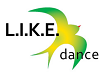 2022 Term 2 (July- December 2022)Please read the following information carefully, sign and date at the bottom of the page.1. Enrolment and Policy You can pay your fees in one of the 2 following options:Pre-pay the whole term by 30.06.2022 and get 10%. Monthly direct debit from your bank account. Your account will be debited in the first week of each month in advance. Enrolment fees: $50 at the beginning of the term (covering charges for compulsory concert rehearsals)Fees for classes are based on attendance:1 class a week - $ 99 per month ($23.00 p/h)2 classes a week - $181 per month ($21.00 p/h)3 classes a week - $258 per month ($20.00 p/h)4 classes a week - $327 per month ($19.00 p/h)5 classes a week - $398 per month ($18.50 p/h)6 classes a week - $464 per month ($18.00 p/h)7 classes a week - $527 per month ($17.50 p/h)8 classes a week - $ 585 per month ($17.00 p/h)9 classes a week - $639 per month ($16.50 p/h)10 classes a week - $688 per month ($16.00 p/h)10 + classes a week – cost will be calculated at $15.50 per/class  Note: Performance course students must participate in a concert at the end of term (18 of December 2022) and it will include additional compulsory charges for 2 concert rehearsals (enrolment fee), costumes and concert tickets. Any outstanding balance for costumes will be deducted from your direct debit account by the end of the term.Refunds, discounts, credits and cancellations. No refunds or discounts or credits are given for missed classes. Note: L.I.K.E. Dance Studio does not operate on national and state public holidays and does not cover the cost of any classes that would normally fall on those days. However, L.I.K.E. Dance Studio runs classes during school holidays. !!! 4. You can cancel your enrolment by providing written notice.
Note that final month of the term (June) must be paid even if you are not going to attend classes after the concert; or if you cancel your enrolment before the end of the term.5. Parking. Street parking is available along Herbert Street. Note that parking spaces within Technopark, can be used only as pick up and drop off.6. Photography/Video/DVD/Website I agree that L.I.K.E. Dance studio may organise an individual or group photos and video of dancing events. I agree that video/DVD recordings and photos may be distributed through the studio and displayed on L.I.K.E. Dance website and social media.5. Medical Consent. Any dance class can involve risk of personal injury. L.I.K.E. Dance Studio accepts no responsibility for injury or loss caused during classes or whilst students are at or near the dance studio. In the event of a medical emergency if parents are un-reachable, I understand that the teacher reserves the right to call for ambulance service if necessary. Parents are responsible for ensuring that their child is physically and medically fit for the dance class.Signature: _________________________		Date: _________________________